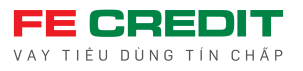 THÔNG TIN ỨNG VIÊN(Tất cả các thông tin dưới đây là bắt buộc. Vui lòng điền đầy đủ.)Tôi xin cam đoan những thông tin đã khai là đầy đủ, chính xác và đúng sự thật. Tôi đồng ý cho FE CREDIT xác minh những thông tin trên.Trong trường hợp được FE CREDIT lựa chọn, tôi xin cam kết tuân thủ đúng và đầy đủ các quy định tại FE CREDIT. Nếu vi phạm, tôi đồng ý chịu trách nhiệm và bị xử lý theo quy định của FE CREDIT.Vị trí dự tuyển:Vị trí dự tuyển:Vị trí dự tuyển:Vị trí dự tuyển:Vị trí dự tuyển:Vị trí dự tuyển:Vị trí dự tuyển:Vị trí dự tuyển:Vị trí dự tuyển:Vị trí dự tuyển:Vị trí dự tuyển:Vị trí dự tuyển:Vị trí dự tuyển:Địa điểm làm việc:Địa điểm làm việc:Địa điểm làm việc:Địa điểm làm việc:Địa điểm làm việc:Địa điểm làm việc:Địa điểm làm việc:Địa điểm làm việc:1. Thông Tin Cá Nhân1. Thông Tin Cá Nhân1. Thông Tin Cá Nhân1. Thông Tin Cá Nhân1. Thông Tin Cá Nhân1. Thông Tin Cá Nhân1. Thông Tin Cá Nhân1. Thông Tin Cá Nhân1. Thông Tin Cá Nhân1. Thông Tin Cá Nhân1. Thông Tin Cá Nhân1. Thông Tin Cá Nhân1. Thông Tin Cá Nhân1. Thông Tin Cá Nhân1. Thông Tin Cá Nhân1. Thông Tin Cá Nhân1. Thông Tin Cá Nhân1. Thông Tin Cá Nhân1. Thông Tin Cá Nhân1. Thông Tin Cá Nhân1. Thông Tin Cá Nhân1. Thông Tin Cá NhânHọ tên:Họ tên:Họ tên:Họ tên:Họ tên:Họ tên:Họ tên:Họ tên:Họ tên:Họ tên:Họ tên:Họ tên:Họ tên:Giới tính:     Nam       Nữ      Giới tính:     Nam       Nữ      Giới tính:     Nam       Nữ      Giới tính:     Nam       Nữ      Giới tính:     Nam       Nữ      Giới tính:     Nam       Nữ      Giới tính:     Nam       Nữ      Giới tính:     Nam       Nữ      Giới tính:     Nam       Nữ      Ngày sinh:Ngày sinh:Ngày sinh:Ngày sinh:Ngày sinh:Ngày sinh:Nơi sinh:Nơi sinh:Nơi sinh:Nơi sinh:Nơi sinh:Nơi sinh:Nơi sinh:Dân tộc:Dân tộc:Dân tộc:Dân tộc:Dân tộc:Dân tộc:Dân tộc:Dân tộc:Dân tộc:Số CMND/ Căn cước công dân:Số CMND/ Căn cước công dân:Số CMND/ Căn cước công dân:Số CMND/ Căn cước công dân:Số CMND/ Căn cước công dân:Số CMND/ Căn cước công dân:Số CMND/ Căn cước công dân:Số CMND/ Căn cước công dân:Số CMND/ Căn cước công dân:Ngày cấp:Ngày cấp:Ngày cấp:Ngày cấp:Ngày cấp:Ngày cấp:Nơi cấp:Nơi cấp:Nơi cấp:Nơi cấp:Nơi cấp:Nơi cấp:Nơi cấp:Số CMND cũ:   Không. Tôi chỉ có một số căn cước/CMND đã cung cấp như trên.                              Có. Số CMND/căn cước cũ là:………………………………….... Số CMND cũ:   Không. Tôi chỉ có một số căn cước/CMND đã cung cấp như trên.                              Có. Số CMND/căn cước cũ là:………………………………….... Số CMND cũ:   Không. Tôi chỉ có một số căn cước/CMND đã cung cấp như trên.                              Có. Số CMND/căn cước cũ là:………………………………….... Số CMND cũ:   Không. Tôi chỉ có một số căn cước/CMND đã cung cấp như trên.                              Có. Số CMND/căn cước cũ là:………………………………….... Số CMND cũ:   Không. Tôi chỉ có một số căn cước/CMND đã cung cấp như trên.                              Có. Số CMND/căn cước cũ là:………………………………….... Số CMND cũ:   Không. Tôi chỉ có một số căn cước/CMND đã cung cấp như trên.                              Có. Số CMND/căn cước cũ là:………………………………….... Số CMND cũ:   Không. Tôi chỉ có một số căn cước/CMND đã cung cấp như trên.                              Có. Số CMND/căn cước cũ là:………………………………….... Số CMND cũ:   Không. Tôi chỉ có một số căn cước/CMND đã cung cấp như trên.                              Có. Số CMND/căn cước cũ là:………………………………….... Số CMND cũ:   Không. Tôi chỉ có một số căn cước/CMND đã cung cấp như trên.                              Có. Số CMND/căn cước cũ là:………………………………….... Số CMND cũ:   Không. Tôi chỉ có một số căn cước/CMND đã cung cấp như trên.                              Có. Số CMND/căn cước cũ là:………………………………….... Số CMND cũ:   Không. Tôi chỉ có một số căn cước/CMND đã cung cấp như trên.                              Có. Số CMND/căn cước cũ là:………………………………….... Số CMND cũ:   Không. Tôi chỉ có một số căn cước/CMND đã cung cấp như trên.                              Có. Số CMND/căn cước cũ là:………………………………….... Số CMND cũ:   Không. Tôi chỉ có một số căn cước/CMND đã cung cấp như trên.                              Có. Số CMND/căn cước cũ là:………………………………….... Số CMND cũ:   Không. Tôi chỉ có một số căn cước/CMND đã cung cấp như trên.                              Có. Số CMND/căn cước cũ là:………………………………….... Số CMND cũ:   Không. Tôi chỉ có một số căn cước/CMND đã cung cấp như trên.                              Có. Số CMND/căn cước cũ là:………………………………….... Số CMND cũ:   Không. Tôi chỉ có một số căn cước/CMND đã cung cấp như trên.                              Có. Số CMND/căn cước cũ là:………………………………….... Số CMND cũ:   Không. Tôi chỉ có một số căn cước/CMND đã cung cấp như trên.                              Có. Số CMND/căn cước cũ là:………………………………….... Số CMND cũ:   Không. Tôi chỉ có một số căn cước/CMND đã cung cấp như trên.                              Có. Số CMND/căn cước cũ là:………………………………….... Số CMND cũ:   Không. Tôi chỉ có một số căn cước/CMND đã cung cấp như trên.                              Có. Số CMND/căn cước cũ là:………………………………….... Số CMND cũ:   Không. Tôi chỉ có một số căn cước/CMND đã cung cấp như trên.                              Có. Số CMND/căn cước cũ là:………………………………….... Số CMND cũ:   Không. Tôi chỉ có một số căn cước/CMND đã cung cấp như trên.                              Có. Số CMND/căn cước cũ là:………………………………….... Số CMND cũ:   Không. Tôi chỉ có một số căn cước/CMND đã cung cấp như trên.                              Có. Số CMND/căn cước cũ là:………………………………….... Nguyên quán (theo CMND/ Căn cước công dân):Nguyên quán (theo CMND/ Căn cước công dân):Nguyên quán (theo CMND/ Căn cước công dân):Nguyên quán (theo CMND/ Căn cước công dân):Nguyên quán (theo CMND/ Căn cước công dân):Nguyên quán (theo CMND/ Căn cước công dân):Nguyên quán (theo CMND/ Căn cước công dân):Nguyên quán (theo CMND/ Căn cước công dân):Nguyên quán (theo CMND/ Căn cước công dân):Nguyên quán (theo CMND/ Căn cước công dân):Nguyên quán (theo CMND/ Căn cước công dân):Nguyên quán (theo CMND/ Căn cước công dân):Nguyên quán (theo CMND/ Căn cước công dân):Nguyên quán (theo CMND/ Căn cước công dân):Nguyên quán (theo CMND/ Căn cước công dân):Tôn giáo:Tôn giáo:Tôn giáo:Tôn giáo:Tôn giáo:Tôn giáo:Tôn giáo:Tình trạng hôn nhân                            Đã kết hôn                Chưa kết hôn                  Khác:Tình trạng hôn nhân                            Đã kết hôn                Chưa kết hôn                  Khác:Tình trạng hôn nhân                            Đã kết hôn                Chưa kết hôn                  Khác:Tình trạng hôn nhân                            Đã kết hôn                Chưa kết hôn                  Khác:Tình trạng hôn nhân                            Đã kết hôn                Chưa kết hôn                  Khác:Tình trạng hôn nhân                            Đã kết hôn                Chưa kết hôn                  Khác:Tình trạng hôn nhân                            Đã kết hôn                Chưa kết hôn                  Khác:Tình trạng hôn nhân                            Đã kết hôn                Chưa kết hôn                  Khác:Tình trạng hôn nhân                            Đã kết hôn                Chưa kết hôn                  Khác:Tình trạng hôn nhân                            Đã kết hôn                Chưa kết hôn                  Khác:Tình trạng hôn nhân                            Đã kết hôn                Chưa kết hôn                  Khác:Tình trạng hôn nhân                            Đã kết hôn                Chưa kết hôn                  Khác:Tình trạng hôn nhân                            Đã kết hôn                Chưa kết hôn                  Khác:Tình trạng hôn nhân                            Đã kết hôn                Chưa kết hôn                  Khác:Tình trạng hôn nhân                            Đã kết hôn                Chưa kết hôn                  Khác:Tình trạng hôn nhân                            Đã kết hôn                Chưa kết hôn                  Khác:Tình trạng hôn nhân                            Đã kết hôn                Chưa kết hôn                  Khác:Tình trạng hôn nhân                            Đã kết hôn                Chưa kết hôn                  Khác:Tình trạng hôn nhân                            Đã kết hôn                Chưa kết hôn                  Khác:Tình trạng hôn nhân                            Đã kết hôn                Chưa kết hôn                  Khác:Tình trạng hôn nhân                            Đã kết hôn                Chưa kết hôn                  Khác:Tình trạng hôn nhân                            Đã kết hôn                Chưa kết hôn                  Khác:Tình trạng sức khỏe hiện tại:   Không mắc các bệnh truyền nhiễm và Đủ sức khỏe để làm việc tại FE CREDIT.                                                 Không đủ sức khỏe để đảm nhận công việc.Tình trạng sức khỏe hiện tại:   Không mắc các bệnh truyền nhiễm và Đủ sức khỏe để làm việc tại FE CREDIT.                                                 Không đủ sức khỏe để đảm nhận công việc.Tình trạng sức khỏe hiện tại:   Không mắc các bệnh truyền nhiễm và Đủ sức khỏe để làm việc tại FE CREDIT.                                                 Không đủ sức khỏe để đảm nhận công việc.Tình trạng sức khỏe hiện tại:   Không mắc các bệnh truyền nhiễm và Đủ sức khỏe để làm việc tại FE CREDIT.                                                 Không đủ sức khỏe để đảm nhận công việc.Tình trạng sức khỏe hiện tại:   Không mắc các bệnh truyền nhiễm và Đủ sức khỏe để làm việc tại FE CREDIT.                                                 Không đủ sức khỏe để đảm nhận công việc.Tình trạng sức khỏe hiện tại:   Không mắc các bệnh truyền nhiễm và Đủ sức khỏe để làm việc tại FE CREDIT.                                                 Không đủ sức khỏe để đảm nhận công việc.Tình trạng sức khỏe hiện tại:   Không mắc các bệnh truyền nhiễm và Đủ sức khỏe để làm việc tại FE CREDIT.                                                 Không đủ sức khỏe để đảm nhận công việc.Tình trạng sức khỏe hiện tại:   Không mắc các bệnh truyền nhiễm và Đủ sức khỏe để làm việc tại FE CREDIT.                                                 Không đủ sức khỏe để đảm nhận công việc.Tình trạng sức khỏe hiện tại:   Không mắc các bệnh truyền nhiễm và Đủ sức khỏe để làm việc tại FE CREDIT.                                                 Không đủ sức khỏe để đảm nhận công việc.Tình trạng sức khỏe hiện tại:   Không mắc các bệnh truyền nhiễm và Đủ sức khỏe để làm việc tại FE CREDIT.                                                 Không đủ sức khỏe để đảm nhận công việc.Tình trạng sức khỏe hiện tại:   Không mắc các bệnh truyền nhiễm và Đủ sức khỏe để làm việc tại FE CREDIT.                                                 Không đủ sức khỏe để đảm nhận công việc.Tình trạng sức khỏe hiện tại:   Không mắc các bệnh truyền nhiễm và Đủ sức khỏe để làm việc tại FE CREDIT.                                                 Không đủ sức khỏe để đảm nhận công việc.Tình trạng sức khỏe hiện tại:   Không mắc các bệnh truyền nhiễm và Đủ sức khỏe để làm việc tại FE CREDIT.                                                 Không đủ sức khỏe để đảm nhận công việc.Tình trạng sức khỏe hiện tại:   Không mắc các bệnh truyền nhiễm và Đủ sức khỏe để làm việc tại FE CREDIT.                                                 Không đủ sức khỏe để đảm nhận công việc.Tình trạng sức khỏe hiện tại:   Không mắc các bệnh truyền nhiễm và Đủ sức khỏe để làm việc tại FE CREDIT.                                                 Không đủ sức khỏe để đảm nhận công việc.Tình trạng sức khỏe hiện tại:   Không mắc các bệnh truyền nhiễm và Đủ sức khỏe để làm việc tại FE CREDIT.                                                 Không đủ sức khỏe để đảm nhận công việc.Tình trạng sức khỏe hiện tại:   Không mắc các bệnh truyền nhiễm và Đủ sức khỏe để làm việc tại FE CREDIT.                                                 Không đủ sức khỏe để đảm nhận công việc.Tình trạng sức khỏe hiện tại:   Không mắc các bệnh truyền nhiễm và Đủ sức khỏe để làm việc tại FE CREDIT.                                                 Không đủ sức khỏe để đảm nhận công việc.Tình trạng sức khỏe hiện tại:   Không mắc các bệnh truyền nhiễm và Đủ sức khỏe để làm việc tại FE CREDIT.                                                 Không đủ sức khỏe để đảm nhận công việc.Tình trạng sức khỏe hiện tại:   Không mắc các bệnh truyền nhiễm và Đủ sức khỏe để làm việc tại FE CREDIT.                                                 Không đủ sức khỏe để đảm nhận công việc.Tình trạng sức khỏe hiện tại:   Không mắc các bệnh truyền nhiễm và Đủ sức khỏe để làm việc tại FE CREDIT.                                                 Không đủ sức khỏe để đảm nhận công việc.Tình trạng sức khỏe hiện tại:   Không mắc các bệnh truyền nhiễm và Đủ sức khỏe để làm việc tại FE CREDIT.                                                 Không đủ sức khỏe để đảm nhận công việc.Địa chỉ thường trú (Ghi như địa chỉ trên sổ hộ khẩu hiện tại):Địa chỉ thường trú (Ghi như địa chỉ trên sổ hộ khẩu hiện tại):Địa chỉ thường trú (Ghi như địa chỉ trên sổ hộ khẩu hiện tại):Địa chỉ thường trú (Ghi như địa chỉ trên sổ hộ khẩu hiện tại):Địa chỉ thường trú (Ghi như địa chỉ trên sổ hộ khẩu hiện tại):Địa chỉ thường trú (Ghi như địa chỉ trên sổ hộ khẩu hiện tại):Địa chỉ thường trú (Ghi như địa chỉ trên sổ hộ khẩu hiện tại):Địa chỉ thường trú (Ghi như địa chỉ trên sổ hộ khẩu hiện tại):Địa chỉ thường trú (Ghi như địa chỉ trên sổ hộ khẩu hiện tại):Địa chỉ thường trú (Ghi như địa chỉ trên sổ hộ khẩu hiện tại):Địa chỉ thường trú (Ghi như địa chỉ trên sổ hộ khẩu hiện tại):Địa chỉ thường trú (Ghi như địa chỉ trên sổ hộ khẩu hiện tại):Địa chỉ thường trú (Ghi như địa chỉ trên sổ hộ khẩu hiện tại):Địa chỉ thường trú (Ghi như địa chỉ trên sổ hộ khẩu hiện tại):Địa chỉ thường trú (Ghi như địa chỉ trên sổ hộ khẩu hiện tại):Địa chỉ thường trú (Ghi như địa chỉ trên sổ hộ khẩu hiện tại):Địa chỉ thường trú (Ghi như địa chỉ trên sổ hộ khẩu hiện tại):Địa chỉ thường trú (Ghi như địa chỉ trên sổ hộ khẩu hiện tại):Địa chỉ thường trú (Ghi như địa chỉ trên sổ hộ khẩu hiện tại):Địa chỉ thường trú (Ghi như địa chỉ trên sổ hộ khẩu hiện tại):Địa chỉ thường trú (Ghi như địa chỉ trên sổ hộ khẩu hiện tại):Địa chỉ thường trú (Ghi như địa chỉ trên sổ hộ khẩu hiện tại):Địa chỉ tạm trú ( Địa chỉ đang sinh sống hiện tại):Địa chỉ tạm trú ( Địa chỉ đang sinh sống hiện tại):Địa chỉ tạm trú ( Địa chỉ đang sinh sống hiện tại):Địa chỉ tạm trú ( Địa chỉ đang sinh sống hiện tại):Địa chỉ tạm trú ( Địa chỉ đang sinh sống hiện tại):Địa chỉ tạm trú ( Địa chỉ đang sinh sống hiện tại):Địa chỉ tạm trú ( Địa chỉ đang sinh sống hiện tại):Địa chỉ tạm trú ( Địa chỉ đang sinh sống hiện tại):Địa chỉ tạm trú ( Địa chỉ đang sinh sống hiện tại):Địa chỉ tạm trú ( Địa chỉ đang sinh sống hiện tại):Địa chỉ tạm trú ( Địa chỉ đang sinh sống hiện tại):Địa chỉ tạm trú ( Địa chỉ đang sinh sống hiện tại):Địa chỉ tạm trú ( Địa chỉ đang sinh sống hiện tại):Địa chỉ tạm trú ( Địa chỉ đang sinh sống hiện tại):Địa chỉ tạm trú ( Địa chỉ đang sinh sống hiện tại):Địa chỉ tạm trú ( Địa chỉ đang sinh sống hiện tại):Địa chỉ tạm trú ( Địa chỉ đang sinh sống hiện tại):Địa chỉ tạm trú ( Địa chỉ đang sinh sống hiện tại):Địa chỉ tạm trú ( Địa chỉ đang sinh sống hiện tại):Địa chỉ tạm trú ( Địa chỉ đang sinh sống hiện tại):Địa chỉ tạm trú ( Địa chỉ đang sinh sống hiện tại):Địa chỉ tạm trú ( Địa chỉ đang sinh sống hiện tại):Nơi đăng ký khai sinh: Phường/ Xã……………………………, Quận/ Huyện …………………………,                                    Tỉnh/ TP trực thuộc trung ương……………………………………………………Nơi đăng ký khai sinh: Phường/ Xã……………………………, Quận/ Huyện …………………………,                                    Tỉnh/ TP trực thuộc trung ương……………………………………………………Nơi đăng ký khai sinh: Phường/ Xã……………………………, Quận/ Huyện …………………………,                                    Tỉnh/ TP trực thuộc trung ương……………………………………………………Nơi đăng ký khai sinh: Phường/ Xã……………………………, Quận/ Huyện …………………………,                                    Tỉnh/ TP trực thuộc trung ương……………………………………………………Nơi đăng ký khai sinh: Phường/ Xã……………………………, Quận/ Huyện …………………………,                                    Tỉnh/ TP trực thuộc trung ương……………………………………………………Nơi đăng ký khai sinh: Phường/ Xã……………………………, Quận/ Huyện …………………………,                                    Tỉnh/ TP trực thuộc trung ương……………………………………………………Nơi đăng ký khai sinh: Phường/ Xã……………………………, Quận/ Huyện …………………………,                                    Tỉnh/ TP trực thuộc trung ương……………………………………………………Nơi đăng ký khai sinh: Phường/ Xã……………………………, Quận/ Huyện …………………………,                                    Tỉnh/ TP trực thuộc trung ương……………………………………………………Nơi đăng ký khai sinh: Phường/ Xã……………………………, Quận/ Huyện …………………………,                                    Tỉnh/ TP trực thuộc trung ương……………………………………………………Nơi đăng ký khai sinh: Phường/ Xã……………………………, Quận/ Huyện …………………………,                                    Tỉnh/ TP trực thuộc trung ương……………………………………………………Nơi đăng ký khai sinh: Phường/ Xã……………………………, Quận/ Huyện …………………………,                                    Tỉnh/ TP trực thuộc trung ương……………………………………………………Nơi đăng ký khai sinh: Phường/ Xã……………………………, Quận/ Huyện …………………………,                                    Tỉnh/ TP trực thuộc trung ương……………………………………………………Nơi đăng ký khai sinh: Phường/ Xã……………………………, Quận/ Huyện …………………………,                                    Tỉnh/ TP trực thuộc trung ương……………………………………………………Nơi đăng ký khai sinh: Phường/ Xã……………………………, Quận/ Huyện …………………………,                                    Tỉnh/ TP trực thuộc trung ương……………………………………………………Nơi đăng ký khai sinh: Phường/ Xã……………………………, Quận/ Huyện …………………………,                                    Tỉnh/ TP trực thuộc trung ương……………………………………………………Nơi đăng ký khai sinh: Phường/ Xã……………………………, Quận/ Huyện …………………………,                                    Tỉnh/ TP trực thuộc trung ương……………………………………………………Nơi đăng ký khai sinh: Phường/ Xã……………………………, Quận/ Huyện …………………………,                                    Tỉnh/ TP trực thuộc trung ương……………………………………………………Nơi đăng ký khai sinh: Phường/ Xã……………………………, Quận/ Huyện …………………………,                                    Tỉnh/ TP trực thuộc trung ương……………………………………………………Nơi đăng ký khai sinh: Phường/ Xã……………………………, Quận/ Huyện …………………………,                                    Tỉnh/ TP trực thuộc trung ương……………………………………………………Nơi đăng ký khai sinh: Phường/ Xã……………………………, Quận/ Huyện …………………………,                                    Tỉnh/ TP trực thuộc trung ương……………………………………………………Nơi đăng ký khai sinh: Phường/ Xã……………………………, Quận/ Huyện …………………………,                                    Tỉnh/ TP trực thuộc trung ương……………………………………………………Nơi đăng ký khai sinh: Phường/ Xã……………………………, Quận/ Huyện …………………………,                                    Tỉnh/ TP trực thuộc trung ương……………………………………………………Số điện thoại liên lạc:Số điện thoại liên lạc:Số điện thoại liên lạc:Số điện thoại liên lạc:Số điện thoại liên lạc:Số điện thoại liên lạc:Số điện thoại liên lạc:Số điện thoại liên lạc:Số điện thoại liên lạc:Số điện thoại liên lạc:Điện thoại nhà (nếu có):Điện thoại nhà (nếu có):Điện thoại nhà (nếu có):Điện thoại nhà (nếu có):Điện thoại nhà (nếu có):Điện thoại nhà (nếu có):Điện thoại nhà (nếu có):Điện thoại nhà (nếu có):Điện thoại nhà (nếu có):Điện thoại nhà (nếu có):Điện thoại nhà (nếu có):Điện thoại nhà (nếu có):Địa chỉ email:Địa chỉ email:Địa chỉ email:Địa chỉ email:Địa chỉ email:Địa chỉ email:Địa chỉ email:Địa chỉ email:Địa chỉ email:Địa chỉ email:Địa chỉ email:Địa chỉ email:Địa chỉ email:Địa chỉ email:Địa chỉ email:Địa chỉ email:Địa chỉ email:Địa chỉ email:Địa chỉ email:Địa chỉ email:Địa chỉ email:Địa chỉ email:Người liên hệ khẩn cấp khi cần: Họ tên: …………………………..……, Mối quan hệ: …………………………,                                                    Số điện thoại liên lạc: ……………………………………………………………Người liên hệ khẩn cấp khi cần: Họ tên: …………………………..……, Mối quan hệ: …………………………,                                                    Số điện thoại liên lạc: ……………………………………………………………Người liên hệ khẩn cấp khi cần: Họ tên: …………………………..……, Mối quan hệ: …………………………,                                                    Số điện thoại liên lạc: ……………………………………………………………Người liên hệ khẩn cấp khi cần: Họ tên: …………………………..……, Mối quan hệ: …………………………,                                                    Số điện thoại liên lạc: ……………………………………………………………Người liên hệ khẩn cấp khi cần: Họ tên: …………………………..……, Mối quan hệ: …………………………,                                                    Số điện thoại liên lạc: ……………………………………………………………Người liên hệ khẩn cấp khi cần: Họ tên: …………………………..……, Mối quan hệ: …………………………,                                                    Số điện thoại liên lạc: ……………………………………………………………Người liên hệ khẩn cấp khi cần: Họ tên: …………………………..……, Mối quan hệ: …………………………,                                                    Số điện thoại liên lạc: ……………………………………………………………Người liên hệ khẩn cấp khi cần: Họ tên: …………………………..……, Mối quan hệ: …………………………,                                                    Số điện thoại liên lạc: ……………………………………………………………Người liên hệ khẩn cấp khi cần: Họ tên: …………………………..……, Mối quan hệ: …………………………,                                                    Số điện thoại liên lạc: ……………………………………………………………Người liên hệ khẩn cấp khi cần: Họ tên: …………………………..……, Mối quan hệ: …………………………,                                                    Số điện thoại liên lạc: ……………………………………………………………Người liên hệ khẩn cấp khi cần: Họ tên: …………………………..……, Mối quan hệ: …………………………,                                                    Số điện thoại liên lạc: ……………………………………………………………Người liên hệ khẩn cấp khi cần: Họ tên: …………………………..……, Mối quan hệ: …………………………,                                                    Số điện thoại liên lạc: ……………………………………………………………Người liên hệ khẩn cấp khi cần: Họ tên: …………………………..……, Mối quan hệ: …………………………,                                                    Số điện thoại liên lạc: ……………………………………………………………Người liên hệ khẩn cấp khi cần: Họ tên: …………………………..……, Mối quan hệ: …………………………,                                                    Số điện thoại liên lạc: ……………………………………………………………Người liên hệ khẩn cấp khi cần: Họ tên: …………………………..……, Mối quan hệ: …………………………,                                                    Số điện thoại liên lạc: ……………………………………………………………Người liên hệ khẩn cấp khi cần: Họ tên: …………………………..……, Mối quan hệ: …………………………,                                                    Số điện thoại liên lạc: ……………………………………………………………Người liên hệ khẩn cấp khi cần: Họ tên: …………………………..……, Mối quan hệ: …………………………,                                                    Số điện thoại liên lạc: ……………………………………………………………Người liên hệ khẩn cấp khi cần: Họ tên: …………………………..……, Mối quan hệ: …………………………,                                                    Số điện thoại liên lạc: ……………………………………………………………Người liên hệ khẩn cấp khi cần: Họ tên: …………………………..……, Mối quan hệ: …………………………,                                                    Số điện thoại liên lạc: ……………………………………………………………Người liên hệ khẩn cấp khi cần: Họ tên: …………………………..……, Mối quan hệ: …………………………,                                                    Số điện thoại liên lạc: ……………………………………………………………Người liên hệ khẩn cấp khi cần: Họ tên: …………………………..……, Mối quan hệ: …………………………,                                                    Số điện thoại liên lạc: ……………………………………………………………Người liên hệ khẩn cấp khi cần: Họ tên: …………………………..……, Mối quan hệ: …………………………,                                                    Số điện thoại liên lạc: ……………………………………………………………2. Quá trình học tập, đào tạo2. Quá trình học tập, đào tạo2. Quá trình học tập, đào tạo2. Quá trình học tập, đào tạo2. Quá trình học tập, đào tạo2. Quá trình học tập, đào tạo2. Quá trình học tập, đào tạo2. Quá trình học tập, đào tạo2. Quá trình học tập, đào tạo2. Quá trình học tập, đào tạo2. Quá trình học tập, đào tạo2. Quá trình học tập, đào tạo2. Quá trình học tập, đào tạo2. Quá trình học tập, đào tạo2. Quá trình học tập, đào tạo2. Quá trình học tập, đào tạo2. Quá trình học tập, đào tạo2. Quá trình học tập, đào tạo2. Quá trình học tập, đào tạo2. Quá trình học tập, đào tạo2. Quá trình học tập, đào tạo2. Quá trình học tập, đào tạo2. Quá trình học tập, đào tạoThời gianThời gianThời gianThời gianThời gianTên trường/đơn vị đào tạoTên trường/đơn vị đào tạoTên trường/đơn vị đào tạoTrình độ chuyên môn (PTTH, Trung cấp, Cao đẳng, Đại học, Thạc Sỹ, …)Trình độ chuyên môn (PTTH, Trung cấp, Cao đẳng, Đại học, Thạc Sỹ, …)Trình độ chuyên môn (PTTH, Trung cấp, Cao đẳng, Đại học, Thạc Sỹ, …)Trình độ chuyên môn (PTTH, Trung cấp, Cao đẳng, Đại học, Thạc Sỹ, …)Trình độ chuyên môn (PTTH, Trung cấp, Cao đẳng, Đại học, Thạc Sỹ, …)Trình độ chuyên môn (PTTH, Trung cấp, Cao đẳng, Đại học, Thạc Sỹ, …)Trình độ chuyên môn (PTTH, Trung cấp, Cao đẳng, Đại học, Thạc Sỹ, …)Chuyên ngànhChuyên ngànhChuyên ngànhBằng cấp/Chứng chỉBằng cấp/Chứng chỉBằng cấp/Chứng chỉHạng tốt nghiệpHạng tốt nghiệpTừTừĐếnĐếnĐếnTên trường/đơn vị đào tạoTên trường/đơn vị đào tạoTên trường/đơn vị đào tạoTrình độ chuyên môn (PTTH, Trung cấp, Cao đẳng, Đại học, Thạc Sỹ, …)Trình độ chuyên môn (PTTH, Trung cấp, Cao đẳng, Đại học, Thạc Sỹ, …)Trình độ chuyên môn (PTTH, Trung cấp, Cao đẳng, Đại học, Thạc Sỹ, …)Trình độ chuyên môn (PTTH, Trung cấp, Cao đẳng, Đại học, Thạc Sỹ, …)Trình độ chuyên môn (PTTH, Trung cấp, Cao đẳng, Đại học, Thạc Sỹ, …)Trình độ chuyên môn (PTTH, Trung cấp, Cao đẳng, Đại học, Thạc Sỹ, …)Trình độ chuyên môn (PTTH, Trung cấp, Cao đẳng, Đại học, Thạc Sỹ, …)Chuyên ngànhChuyên ngànhChuyên ngànhBằng cấp/Chứng chỉBằng cấp/Chứng chỉBằng cấp/Chứng chỉHạng tốt nghiệpHạng tốt nghiệp3. Trình độ ngoại ngữ (Nếu là bằng IELTS, TOEFL hoặc TOEIC, vui lòng cho biết số điểm)3. Trình độ ngoại ngữ (Nếu là bằng IELTS, TOEFL hoặc TOEIC, vui lòng cho biết số điểm)3. Trình độ ngoại ngữ (Nếu là bằng IELTS, TOEFL hoặc TOEIC, vui lòng cho biết số điểm)3. Trình độ ngoại ngữ (Nếu là bằng IELTS, TOEFL hoặc TOEIC, vui lòng cho biết số điểm)3. Trình độ ngoại ngữ (Nếu là bằng IELTS, TOEFL hoặc TOEIC, vui lòng cho biết số điểm)3. Trình độ ngoại ngữ (Nếu là bằng IELTS, TOEFL hoặc TOEIC, vui lòng cho biết số điểm)3. Trình độ ngoại ngữ (Nếu là bằng IELTS, TOEFL hoặc TOEIC, vui lòng cho biết số điểm)3. Trình độ ngoại ngữ (Nếu là bằng IELTS, TOEFL hoặc TOEIC, vui lòng cho biết số điểm)3. Trình độ ngoại ngữ (Nếu là bằng IELTS, TOEFL hoặc TOEIC, vui lòng cho biết số điểm)3. Trình độ ngoại ngữ (Nếu là bằng IELTS, TOEFL hoặc TOEIC, vui lòng cho biết số điểm)3. Trình độ ngoại ngữ (Nếu là bằng IELTS, TOEFL hoặc TOEIC, vui lòng cho biết số điểm)3. Trình độ ngoại ngữ (Nếu là bằng IELTS, TOEFL hoặc TOEIC, vui lòng cho biết số điểm)3. Trình độ ngoại ngữ (Nếu là bằng IELTS, TOEFL hoặc TOEIC, vui lòng cho biết số điểm)3. Trình độ ngoại ngữ (Nếu là bằng IELTS, TOEFL hoặc TOEIC, vui lòng cho biết số điểm)3. Trình độ ngoại ngữ (Nếu là bằng IELTS, TOEFL hoặc TOEIC, vui lòng cho biết số điểm)3. Trình độ ngoại ngữ (Nếu là bằng IELTS, TOEFL hoặc TOEIC, vui lòng cho biết số điểm)3. Trình độ ngoại ngữ (Nếu là bằng IELTS, TOEFL hoặc TOEIC, vui lòng cho biết số điểm)3. Trình độ ngoại ngữ (Nếu là bằng IELTS, TOEFL hoặc TOEIC, vui lòng cho biết số điểm)3. Trình độ ngoại ngữ (Nếu là bằng IELTS, TOEFL hoặc TOEIC, vui lòng cho biết số điểm)3. Trình độ ngoại ngữ (Nếu là bằng IELTS, TOEFL hoặc TOEIC, vui lòng cho biết số điểm)3. Trình độ ngoại ngữ (Nếu là bằng IELTS, TOEFL hoặc TOEIC, vui lòng cho biết số điểm)3. Trình độ ngoại ngữ (Nếu là bằng IELTS, TOEFL hoặc TOEIC, vui lòng cho biết số điểm)3. Trình độ ngoại ngữ (Nếu là bằng IELTS, TOEFL hoặc TOEIC, vui lòng cho biết số điểm)Thời gianThời gianThời gianThời gianThời gianTên trường/đơn vị đào tạoTên trường/đơn vị đào tạoTên trường/đơn vị đào tạoTên khóa học/ Chứng chỉTên khóa học/ Chứng chỉTên khóa học/ Chứng chỉTên khóa học/ Chứng chỉTên khóa học/ Chứng chỉTên khóa học/ Chứng chỉTên khóa học/ Chứng chỉBằng/Chứng chỉBằng/Chứng chỉBằng/Chứng chỉBằng/Chứng chỉBằng/Chứng chỉSố điểm(nếu có)Số điểm(nếu có)Số điểm(nếu có)TừTừĐếnĐếnĐếnTên trường/đơn vị đào tạoTên trường/đơn vị đào tạoTên trường/đơn vị đào tạoTên khóa học/ Chứng chỉTên khóa học/ Chứng chỉTên khóa học/ Chứng chỉTên khóa học/ Chứng chỉTên khóa học/ Chứng chỉTên khóa học/ Chứng chỉTên khóa học/ Chứng chỉBằng/Chứng chỉBằng/Chứng chỉBằng/Chứng chỉBằng/Chứng chỉBằng/Chứng chỉSố điểm(nếu có)Số điểm(nếu có)Số điểm(nếu có)4. Các khóa đào tạo khác4. Các khóa đào tạo khác4. Các khóa đào tạo khác4. Các khóa đào tạo khác4. Các khóa đào tạo khác4. Các khóa đào tạo khác4. Các khóa đào tạo khác4. Các khóa đào tạo khác4. Các khóa đào tạo khác4. Các khóa đào tạo khác4. Các khóa đào tạo khác4. Các khóa đào tạo khác4. Các khóa đào tạo khác4. Các khóa đào tạo khác4. Các khóa đào tạo khác4. Các khóa đào tạo khác4. Các khóa đào tạo khác4. Các khóa đào tạo khác4. Các khóa đào tạo khác4. Các khóa đào tạo khác4. Các khóa đào tạo khác4. Các khóa đào tạo khácThời gianThời gianThời gianThời gianThời gianTên trường/đơn vị đào tạoTên trường/đơn vị đào tạoTên trường/đơn vị đào tạoTên khóa học/ Chứng chỉTên khóa học/ Chứng chỉTên khóa học/ Chứng chỉTên khóa học/ Chứng chỉTên khóa học/ Chứng chỉTên khóa học/ Chứng chỉTên khóa học/ Chứng chỉBằng/Chứng chỉBằng/Chứng chỉBằng/Chứng chỉBằng/Chứng chỉBằng/Chứng chỉSố điểm(nếu có)Số điểm(nếu có)Số điểm(nếu có)TừTừĐếnĐếnĐếnTên trường/đơn vị đào tạoTên trường/đơn vị đào tạoTên trường/đơn vị đào tạoTên khóa học/ Chứng chỉTên khóa học/ Chứng chỉTên khóa học/ Chứng chỉTên khóa học/ Chứng chỉTên khóa học/ Chứng chỉTên khóa học/ Chứng chỉTên khóa học/ Chứng chỉBằng/Chứng chỉBằng/Chứng chỉBằng/Chứng chỉBằng/Chứng chỉBằng/Chứng chỉSố điểm(nếu có)Số điểm(nếu có)Số điểm(nếu có)5. Quá trình làm việc (Bắt đầu từ công việc gần nhất)5. Quá trình làm việc (Bắt đầu từ công việc gần nhất)5. Quá trình làm việc (Bắt đầu từ công việc gần nhất)5. Quá trình làm việc (Bắt đầu từ công việc gần nhất)5. Quá trình làm việc (Bắt đầu từ công việc gần nhất)5. Quá trình làm việc (Bắt đầu từ công việc gần nhất)5. Quá trình làm việc (Bắt đầu từ công việc gần nhất)5. Quá trình làm việc (Bắt đầu từ công việc gần nhất)5. Quá trình làm việc (Bắt đầu từ công việc gần nhất)5. Quá trình làm việc (Bắt đầu từ công việc gần nhất)5. Quá trình làm việc (Bắt đầu từ công việc gần nhất)5. Quá trình làm việc (Bắt đầu từ công việc gần nhất)5. Quá trình làm việc (Bắt đầu từ công việc gần nhất)5. Quá trình làm việc (Bắt đầu từ công việc gần nhất)5. Quá trình làm việc (Bắt đầu từ công việc gần nhất)5. Quá trình làm việc (Bắt đầu từ công việc gần nhất)5. Quá trình làm việc (Bắt đầu từ công việc gần nhất)5. Quá trình làm việc (Bắt đầu từ công việc gần nhất)5. Quá trình làm việc (Bắt đầu từ công việc gần nhất)5. Quá trình làm việc (Bắt đầu từ công việc gần nhất)5. Quá trình làm việc (Bắt đầu từ công việc gần nhất)5. Quá trình làm việc (Bắt đầu từ công việc gần nhất)Thời gianThời gianThời gianThời gianTên công ty gần nhấtTên công ty gần nhấtTên công ty gần nhấtChức vụChức vụChức vụChức vụChức vụChức vụChức vụThu nhậpThu nhậpLý do thôi việcLý do thôi việcLý do thôi việcLý do thôi việcLý do thôi việcLý do thôi việcTừĐếnĐếnĐếnTên công ty gần nhấtTên công ty gần nhấtTên công ty gần nhấtChức vụChức vụChức vụChức vụChức vụChức vụChức vụThu nhậpThu nhậpLý do thôi việcLý do thôi việcLý do thôi việcLý do thôi việcLý do thôi việcLý do thôi việc Hiện đang làm việc. Đã nghỉ.Lý do:…………….………………………………. Hiện đang làm việc. Đã nghỉ.Lý do:…………….………………………………. Hiện đang làm việc. Đã nghỉ.Lý do:…………….………………………………. Hiện đang làm việc. Đã nghỉ.Lý do:…………….………………………………. Hiện đang làm việc. Đã nghỉ.Lý do:…………….………………………………. Hiện đang làm việc. Đã nghỉ.Lý do:…………….……………………………….Nhiệm vụ và trách nhiệm cụ thể:Nhiệm vụ và trách nhiệm cụ thể:Nhiệm vụ và trách nhiệm cụ thể:Nhiệm vụ và trách nhiệm cụ thể:Nhiệm vụ và trách nhiệm cụ thể:Nhiệm vụ và trách nhiệm cụ thể:Nhiệm vụ và trách nhiệm cụ thể:Nhiệm vụ và trách nhiệm cụ thể:Nhiệm vụ và trách nhiệm cụ thể:Nhiệm vụ và trách nhiệm cụ thể:Nhiệm vụ và trách nhiệm cụ thể:Nhiệm vụ và trách nhiệm cụ thể:Nhiệm vụ và trách nhiệm cụ thể:Nhiệm vụ và trách nhiệm cụ thể:Nhiệm vụ và trách nhiệm cụ thể:Nhiệm vụ và trách nhiệm cụ thể:Nhiệm vụ và trách nhiệm cụ thể:Nhiệm vụ và trách nhiệm cụ thể:Nhiệm vụ và trách nhiệm cụ thể:Nhiệm vụ và trách nhiệm cụ thể:Nhiệm vụ và trách nhiệm cụ thể:Nhiệm vụ và trách nhiệm cụ thể:Thời gianThời gianThời gianThời gianTên công tyTên công tyTên công tyChức vụChức vụChức vụChức vụChức vụChức vụChức vụThu nhậpThu nhậpLý do thôi việcLý do thôi việcLý do thôi việcLý do thôi việcLý do thôi việcLý do thôi việcLý do thôi việcTừĐếnĐếnĐếnTên công tyTên công tyTên công tyChức vụChức vụChức vụChức vụChức vụChức vụChức vụThu nhậpThu nhậpLý do thôi việcLý do thôi việcLý do thôi việcLý do thôi việcLý do thôi việcLý do thôi việcLý do thôi việcNhiệm vụ và trách nhiệm cụ thể:Nhiệm vụ và trách nhiệm cụ thể:Nhiệm vụ và trách nhiệm cụ thể:Nhiệm vụ và trách nhiệm cụ thể:Nhiệm vụ và trách nhiệm cụ thể:Nhiệm vụ và trách nhiệm cụ thể:Nhiệm vụ và trách nhiệm cụ thể:Nhiệm vụ và trách nhiệm cụ thể:Nhiệm vụ và trách nhiệm cụ thể:Nhiệm vụ và trách nhiệm cụ thể:Nhiệm vụ và trách nhiệm cụ thể:Nhiệm vụ và trách nhiệm cụ thể:Nhiệm vụ và trách nhiệm cụ thể:Nhiệm vụ và trách nhiệm cụ thể:Nhiệm vụ và trách nhiệm cụ thể:Nhiệm vụ và trách nhiệm cụ thể:Nhiệm vụ và trách nhiệm cụ thể:Nhiệm vụ và trách nhiệm cụ thể:Nhiệm vụ và trách nhiệm cụ thể:Nhiệm vụ và trách nhiệm cụ thể:Nhiệm vụ và trách nhiệm cụ thể:Nhiệm vụ và trách nhiệm cụ thể:Nhiệm vụ và trách nhiệm cụ thể:Thời gianThời gianThời gianThời gianTên công tyTên công tyTên công tyChức vụChức vụChức vụChức vụChức vụChức vụChức vụThu nhậpThu nhậpLý do thôi việcLý do thôi việcLý do thôi việcLý do thôi việcLý do thôi việcLý do thôi việcLý do thôi việcTừĐếnĐếnĐếnTên công tyTên công tyTên công tyChức vụChức vụChức vụChức vụChức vụChức vụChức vụThu nhậpThu nhậpLý do thôi việcLý do thôi việcLý do thôi việcLý do thôi việcLý do thôi việcLý do thôi việcLý do thôi việcNhiệm vụ và trách nhiệm cụ thể:Nhiệm vụ và trách nhiệm cụ thể:Nhiệm vụ và trách nhiệm cụ thể:Nhiệm vụ và trách nhiệm cụ thể:Nhiệm vụ và trách nhiệm cụ thể:Nhiệm vụ và trách nhiệm cụ thể:Nhiệm vụ và trách nhiệm cụ thể:Nhiệm vụ và trách nhiệm cụ thể:Nhiệm vụ và trách nhiệm cụ thể:Nhiệm vụ và trách nhiệm cụ thể:Nhiệm vụ và trách nhiệm cụ thể:Nhiệm vụ và trách nhiệm cụ thể:Nhiệm vụ và trách nhiệm cụ thể:Nhiệm vụ và trách nhiệm cụ thể:Nhiệm vụ và trách nhiệm cụ thể:Nhiệm vụ và trách nhiệm cụ thể:Nhiệm vụ và trách nhiệm cụ thể:Nhiệm vụ và trách nhiệm cụ thể:Nhiệm vụ và trách nhiệm cụ thể:Nhiệm vụ và trách nhiệm cụ thể:Nhiệm vụ và trách nhiệm cụ thể:Nhiệm vụ và trách nhiệm cụ thể:Nhiệm vụ và trách nhiệm cụ thể:6. Gia đình (Bố, mẹ, vợ, chồng, con, anh, chị, em ruột)6. Gia đình (Bố, mẹ, vợ, chồng, con, anh, chị, em ruột)6. Gia đình (Bố, mẹ, vợ, chồng, con, anh, chị, em ruột)6. Gia đình (Bố, mẹ, vợ, chồng, con, anh, chị, em ruột)6. Gia đình (Bố, mẹ, vợ, chồng, con, anh, chị, em ruột)6. Gia đình (Bố, mẹ, vợ, chồng, con, anh, chị, em ruột)6. Gia đình (Bố, mẹ, vợ, chồng, con, anh, chị, em ruột)6. Gia đình (Bố, mẹ, vợ, chồng, con, anh, chị, em ruột)6. Gia đình (Bố, mẹ, vợ, chồng, con, anh, chị, em ruột)6. Gia đình (Bố, mẹ, vợ, chồng, con, anh, chị, em ruột)6. Gia đình (Bố, mẹ, vợ, chồng, con, anh, chị, em ruột)6. Gia đình (Bố, mẹ, vợ, chồng, con, anh, chị, em ruột)6. Gia đình (Bố, mẹ, vợ, chồng, con, anh, chị, em ruột)6. Gia đình (Bố, mẹ, vợ, chồng, con, anh, chị, em ruột)6. Gia đình (Bố, mẹ, vợ, chồng, con, anh, chị, em ruột)6. Gia đình (Bố, mẹ, vợ, chồng, con, anh, chị, em ruột)6. Gia đình (Bố, mẹ, vợ, chồng, con, anh, chị, em ruột)6. Gia đình (Bố, mẹ, vợ, chồng, con, anh, chị, em ruột)6. Gia đình (Bố, mẹ, vợ, chồng, con, anh, chị, em ruột)6. Gia đình (Bố, mẹ, vợ, chồng, con, anh, chị, em ruột)6. Gia đình (Bố, mẹ, vợ, chồng, con, anh, chị, em ruột)6. Gia đình (Bố, mẹ, vợ, chồng, con, anh, chị, em ruột)Họ tênHọ tênHọ tênHọ tênHọ tênNăm sinhNăm sinhNăm sinhMối quan hệMối quan hệMối quan hệMối quan hệNghề nghiệpNghề nghiệpNghề nghiệpNghề nghiệpNghề nghiệpNghề nghiệpSố điện thoạiSố điện thoạiSố điện thoạiSố điện thoại7. Tham chiếu7. Tham chiếu7. Tham chiếu7. Tham chiếu7. Tham chiếu7. Tham chiếu7. Tham chiếu7. Tham chiếu7. Tham chiếu7. Tham chiếu7. Tham chiếu7. Tham chiếu7. Tham chiếu7. Tham chiếu7. Tham chiếu7. Tham chiếu7. Tham chiếu7. Tham chiếu7. Tham chiếu7. Tham chiếu7. Tham chiếu7. Tham chiếuNgười tham chiếuNgười tham chiếuNgười tham chiếuNgười tham chiếuNgười tham chiếuChức vụChức vụChức vụĐơn vị công tácĐơn vị công tácĐơn vị công tácĐiện thoại/emailĐiện thoại/emailĐiện thoại/emailĐiện thoại/emailĐiện thoại/emailĐiện thoại/emailĐiện thoại/emailMối quan hệMối quan hệMối quan hệMối quan hệ8. Thông tin khác8. Thông tin khác8. Thông tin khác8. Thông tin khác8. Thông tin khác8. Thông tin khác8. Thông tin khác8. Thông tin khác8. Thông tin khác8. Thông tin khác8. Thông tin khác8. Thông tin khác8. Thông tin khác8. Thông tin khác8. Thông tin khác8. Thông tin khác8. Thông tin khác8. Thông tin khác8. Thông tin khác8. Thông tin khác8. Thông tin khác8. Thông tin khác1. Anh (chị) có người thân (bố/mẹ/vợ/chồng/con/anh/chị/em ruột, …) đã/ đang làm việc tại FE CREDIT?                        Có                 KhôngNếu có, xin nêu rõ theo bảng thông tin dưới đây1. Anh (chị) có người thân (bố/mẹ/vợ/chồng/con/anh/chị/em ruột, …) đã/ đang làm việc tại FE CREDIT?                        Có                 KhôngNếu có, xin nêu rõ theo bảng thông tin dưới đây1. Anh (chị) có người thân (bố/mẹ/vợ/chồng/con/anh/chị/em ruột, …) đã/ đang làm việc tại FE CREDIT?                        Có                 KhôngNếu có, xin nêu rõ theo bảng thông tin dưới đây1. Anh (chị) có người thân (bố/mẹ/vợ/chồng/con/anh/chị/em ruột, …) đã/ đang làm việc tại FE CREDIT?                        Có                 KhôngNếu có, xin nêu rõ theo bảng thông tin dưới đây1. Anh (chị) có người thân (bố/mẹ/vợ/chồng/con/anh/chị/em ruột, …) đã/ đang làm việc tại FE CREDIT?                        Có                 KhôngNếu có, xin nêu rõ theo bảng thông tin dưới đây1. Anh (chị) có người thân (bố/mẹ/vợ/chồng/con/anh/chị/em ruột, …) đã/ đang làm việc tại FE CREDIT?                        Có                 KhôngNếu có, xin nêu rõ theo bảng thông tin dưới đây1. Anh (chị) có người thân (bố/mẹ/vợ/chồng/con/anh/chị/em ruột, …) đã/ đang làm việc tại FE CREDIT?                        Có                 KhôngNếu có, xin nêu rõ theo bảng thông tin dưới đây1. Anh (chị) có người thân (bố/mẹ/vợ/chồng/con/anh/chị/em ruột, …) đã/ đang làm việc tại FE CREDIT?                        Có                 KhôngNếu có, xin nêu rõ theo bảng thông tin dưới đây1. Anh (chị) có người thân (bố/mẹ/vợ/chồng/con/anh/chị/em ruột, …) đã/ đang làm việc tại FE CREDIT?                        Có                 KhôngNếu có, xin nêu rõ theo bảng thông tin dưới đây1. Anh (chị) có người thân (bố/mẹ/vợ/chồng/con/anh/chị/em ruột, …) đã/ đang làm việc tại FE CREDIT?                        Có                 KhôngNếu có, xin nêu rõ theo bảng thông tin dưới đây1. Anh (chị) có người thân (bố/mẹ/vợ/chồng/con/anh/chị/em ruột, …) đã/ đang làm việc tại FE CREDIT?                        Có                 KhôngNếu có, xin nêu rõ theo bảng thông tin dưới đây1. Anh (chị) có người thân (bố/mẹ/vợ/chồng/con/anh/chị/em ruột, …) đã/ đang làm việc tại FE CREDIT?                        Có                 KhôngNếu có, xin nêu rõ theo bảng thông tin dưới đây1. Anh (chị) có người thân (bố/mẹ/vợ/chồng/con/anh/chị/em ruột, …) đã/ đang làm việc tại FE CREDIT?                        Có                 KhôngNếu có, xin nêu rõ theo bảng thông tin dưới đây1. Anh (chị) có người thân (bố/mẹ/vợ/chồng/con/anh/chị/em ruột, …) đã/ đang làm việc tại FE CREDIT?                        Có                 KhôngNếu có, xin nêu rõ theo bảng thông tin dưới đây1. Anh (chị) có người thân (bố/mẹ/vợ/chồng/con/anh/chị/em ruột, …) đã/ đang làm việc tại FE CREDIT?                        Có                 KhôngNếu có, xin nêu rõ theo bảng thông tin dưới đây1. Anh (chị) có người thân (bố/mẹ/vợ/chồng/con/anh/chị/em ruột, …) đã/ đang làm việc tại FE CREDIT?                        Có                 KhôngNếu có, xin nêu rõ theo bảng thông tin dưới đây1. Anh (chị) có người thân (bố/mẹ/vợ/chồng/con/anh/chị/em ruột, …) đã/ đang làm việc tại FE CREDIT?                        Có                 KhôngNếu có, xin nêu rõ theo bảng thông tin dưới đây1. Anh (chị) có người thân (bố/mẹ/vợ/chồng/con/anh/chị/em ruột, …) đã/ đang làm việc tại FE CREDIT?                        Có                 KhôngNếu có, xin nêu rõ theo bảng thông tin dưới đây1. Anh (chị) có người thân (bố/mẹ/vợ/chồng/con/anh/chị/em ruột, …) đã/ đang làm việc tại FE CREDIT?                        Có                 KhôngNếu có, xin nêu rõ theo bảng thông tin dưới đây1. Anh (chị) có người thân (bố/mẹ/vợ/chồng/con/anh/chị/em ruột, …) đã/ đang làm việc tại FE CREDIT?                        Có                 KhôngNếu có, xin nêu rõ theo bảng thông tin dưới đây1. Anh (chị) có người thân (bố/mẹ/vợ/chồng/con/anh/chị/em ruột, …) đã/ đang làm việc tại FE CREDIT?                        Có                 KhôngNếu có, xin nêu rõ theo bảng thông tin dưới đây1. Anh (chị) có người thân (bố/mẹ/vợ/chồng/con/anh/chị/em ruột, …) đã/ đang làm việc tại FE CREDIT?                        Có                 KhôngNếu có, xin nêu rõ theo bảng thông tin dưới đâyTên người thânTên người thânTên người thânTên người thânTên người thânTên người thânTên người thânTên người thânChức danh tại FE CREDITChức danh tại FE CREDITChức danh tại FE CREDITChức danh tại FE CREDITChức danh tại FE CREDITChức danh tại FE CREDITChức danh tại FE CREDITChức danh tại FE CREDITChức danh tại FE CREDITChức danh tại FE CREDITMối quan hệMối quan hệMối quan hệMối quan hệ2. Anh (chị) trước đó đã từng làm việc tại FE CREDIT chưa?                   Chưa bao giờ         Đã từng    Nếu đã từng, xin nêu rõ theo bảng thông tin dưới đây2. Anh (chị) trước đó đã từng làm việc tại FE CREDIT chưa?                   Chưa bao giờ         Đã từng    Nếu đã từng, xin nêu rõ theo bảng thông tin dưới đây2. Anh (chị) trước đó đã từng làm việc tại FE CREDIT chưa?                   Chưa bao giờ         Đã từng    Nếu đã từng, xin nêu rõ theo bảng thông tin dưới đây2. Anh (chị) trước đó đã từng làm việc tại FE CREDIT chưa?                   Chưa bao giờ         Đã từng    Nếu đã từng, xin nêu rõ theo bảng thông tin dưới đây2. Anh (chị) trước đó đã từng làm việc tại FE CREDIT chưa?                   Chưa bao giờ         Đã từng    Nếu đã từng, xin nêu rõ theo bảng thông tin dưới đây2. Anh (chị) trước đó đã từng làm việc tại FE CREDIT chưa?                   Chưa bao giờ         Đã từng    Nếu đã từng, xin nêu rõ theo bảng thông tin dưới đây2. Anh (chị) trước đó đã từng làm việc tại FE CREDIT chưa?                   Chưa bao giờ         Đã từng    Nếu đã từng, xin nêu rõ theo bảng thông tin dưới đây2. Anh (chị) trước đó đã từng làm việc tại FE CREDIT chưa?                   Chưa bao giờ         Đã từng    Nếu đã từng, xin nêu rõ theo bảng thông tin dưới đây2. Anh (chị) trước đó đã từng làm việc tại FE CREDIT chưa?                   Chưa bao giờ         Đã từng    Nếu đã từng, xin nêu rõ theo bảng thông tin dưới đây2. Anh (chị) trước đó đã từng làm việc tại FE CREDIT chưa?                   Chưa bao giờ         Đã từng    Nếu đã từng, xin nêu rõ theo bảng thông tin dưới đây2. Anh (chị) trước đó đã từng làm việc tại FE CREDIT chưa?                   Chưa bao giờ         Đã từng    Nếu đã từng, xin nêu rõ theo bảng thông tin dưới đây2. Anh (chị) trước đó đã từng làm việc tại FE CREDIT chưa?                   Chưa bao giờ         Đã từng    Nếu đã từng, xin nêu rõ theo bảng thông tin dưới đây2. Anh (chị) trước đó đã từng làm việc tại FE CREDIT chưa?                   Chưa bao giờ         Đã từng    Nếu đã từng, xin nêu rõ theo bảng thông tin dưới đây2. Anh (chị) trước đó đã từng làm việc tại FE CREDIT chưa?                   Chưa bao giờ         Đã từng    Nếu đã từng, xin nêu rõ theo bảng thông tin dưới đây2. Anh (chị) trước đó đã từng làm việc tại FE CREDIT chưa?                   Chưa bao giờ         Đã từng    Nếu đã từng, xin nêu rõ theo bảng thông tin dưới đây2. Anh (chị) trước đó đã từng làm việc tại FE CREDIT chưa?                   Chưa bao giờ         Đã từng    Nếu đã từng, xin nêu rõ theo bảng thông tin dưới đây2. Anh (chị) trước đó đã từng làm việc tại FE CREDIT chưa?                   Chưa bao giờ         Đã từng    Nếu đã từng, xin nêu rõ theo bảng thông tin dưới đây2. Anh (chị) trước đó đã từng làm việc tại FE CREDIT chưa?                   Chưa bao giờ         Đã từng    Nếu đã từng, xin nêu rõ theo bảng thông tin dưới đây2. Anh (chị) trước đó đã từng làm việc tại FE CREDIT chưa?                   Chưa bao giờ         Đã từng    Nếu đã từng, xin nêu rõ theo bảng thông tin dưới đây2. Anh (chị) trước đó đã từng làm việc tại FE CREDIT chưa?                   Chưa bao giờ         Đã từng    Nếu đã từng, xin nêu rõ theo bảng thông tin dưới đây2. Anh (chị) trước đó đã từng làm việc tại FE CREDIT chưa?                   Chưa bao giờ         Đã từng    Nếu đã từng, xin nêu rõ theo bảng thông tin dưới đây2. Anh (chị) trước đó đã từng làm việc tại FE CREDIT chưa?                   Chưa bao giờ         Đã từng    Nếu đã từng, xin nêu rõ theo bảng thông tin dưới đâyThời gianThời gianThời gianVị trí công việcVị trí công việcVị trí công việcVị trí công việcVị trí công việcLý do nghỉ việcLý do nghỉ việcLý do nghỉ việcLý do nghỉ việcLý do nghỉ việcLý do nghỉ việcLý do nghỉ việcLý do nghỉ việcLý do nghỉ việcLý do nghỉ việcLý do nghỉ việcLý do nghỉ việcLý do nghỉ việcLý do nghỉ việcTừTừĐến3. Khả năng sử dụng máy vi tính của Anh (chị):     Sử dụng tốt             Bình thường            Không biết sử dụng    Khả năng sử dụng điện thoại thông minh của Anh (chị):   Sử dụng tốt     Bình thường     Không biết sử dụng3. Khả năng sử dụng máy vi tính của Anh (chị):     Sử dụng tốt             Bình thường            Không biết sử dụng    Khả năng sử dụng điện thoại thông minh của Anh (chị):   Sử dụng tốt     Bình thường     Không biết sử dụng3. Khả năng sử dụng máy vi tính của Anh (chị):     Sử dụng tốt             Bình thường            Không biết sử dụng    Khả năng sử dụng điện thoại thông minh của Anh (chị):   Sử dụng tốt     Bình thường     Không biết sử dụng3. Khả năng sử dụng máy vi tính của Anh (chị):     Sử dụng tốt             Bình thường            Không biết sử dụng    Khả năng sử dụng điện thoại thông minh của Anh (chị):   Sử dụng tốt     Bình thường     Không biết sử dụng3. Khả năng sử dụng máy vi tính của Anh (chị):     Sử dụng tốt             Bình thường            Không biết sử dụng    Khả năng sử dụng điện thoại thông minh của Anh (chị):   Sử dụng tốt     Bình thường     Không biết sử dụng3. Khả năng sử dụng máy vi tính của Anh (chị):     Sử dụng tốt             Bình thường            Không biết sử dụng    Khả năng sử dụng điện thoại thông minh của Anh (chị):   Sử dụng tốt     Bình thường     Không biết sử dụng3. Khả năng sử dụng máy vi tính của Anh (chị):     Sử dụng tốt             Bình thường            Không biết sử dụng    Khả năng sử dụng điện thoại thông minh của Anh (chị):   Sử dụng tốt     Bình thường     Không biết sử dụng3. Khả năng sử dụng máy vi tính của Anh (chị):     Sử dụng tốt             Bình thường            Không biết sử dụng    Khả năng sử dụng điện thoại thông minh của Anh (chị):   Sử dụng tốt     Bình thường     Không biết sử dụng3. Khả năng sử dụng máy vi tính của Anh (chị):     Sử dụng tốt             Bình thường            Không biết sử dụng    Khả năng sử dụng điện thoại thông minh của Anh (chị):   Sử dụng tốt     Bình thường     Không biết sử dụng3. Khả năng sử dụng máy vi tính của Anh (chị):     Sử dụng tốt             Bình thường            Không biết sử dụng    Khả năng sử dụng điện thoại thông minh của Anh (chị):   Sử dụng tốt     Bình thường     Không biết sử dụng3. Khả năng sử dụng máy vi tính của Anh (chị):     Sử dụng tốt             Bình thường            Không biết sử dụng    Khả năng sử dụng điện thoại thông minh của Anh (chị):   Sử dụng tốt     Bình thường     Không biết sử dụng3. Khả năng sử dụng máy vi tính của Anh (chị):     Sử dụng tốt             Bình thường            Không biết sử dụng    Khả năng sử dụng điện thoại thông minh của Anh (chị):   Sử dụng tốt     Bình thường     Không biết sử dụng3. Khả năng sử dụng máy vi tính của Anh (chị):     Sử dụng tốt             Bình thường            Không biết sử dụng    Khả năng sử dụng điện thoại thông minh của Anh (chị):   Sử dụng tốt     Bình thường     Không biết sử dụng3. Khả năng sử dụng máy vi tính của Anh (chị):     Sử dụng tốt             Bình thường            Không biết sử dụng    Khả năng sử dụng điện thoại thông minh của Anh (chị):   Sử dụng tốt     Bình thường     Không biết sử dụng3. Khả năng sử dụng máy vi tính của Anh (chị):     Sử dụng tốt             Bình thường            Không biết sử dụng    Khả năng sử dụng điện thoại thông minh của Anh (chị):   Sử dụng tốt     Bình thường     Không biết sử dụng3. Khả năng sử dụng máy vi tính của Anh (chị):     Sử dụng tốt             Bình thường            Không biết sử dụng    Khả năng sử dụng điện thoại thông minh của Anh (chị):   Sử dụng tốt     Bình thường     Không biết sử dụng3. Khả năng sử dụng máy vi tính của Anh (chị):     Sử dụng tốt             Bình thường            Không biết sử dụng    Khả năng sử dụng điện thoại thông minh của Anh (chị):   Sử dụng tốt     Bình thường     Không biết sử dụng3. Khả năng sử dụng máy vi tính của Anh (chị):     Sử dụng tốt             Bình thường            Không biết sử dụng    Khả năng sử dụng điện thoại thông minh của Anh (chị):   Sử dụng tốt     Bình thường     Không biết sử dụng3. Khả năng sử dụng máy vi tính của Anh (chị):     Sử dụng tốt             Bình thường            Không biết sử dụng    Khả năng sử dụng điện thoại thông minh của Anh (chị):   Sử dụng tốt     Bình thường     Không biết sử dụng3. Khả năng sử dụng máy vi tính của Anh (chị):     Sử dụng tốt             Bình thường            Không biết sử dụng    Khả năng sử dụng điện thoại thông minh của Anh (chị):   Sử dụng tốt     Bình thường     Không biết sử dụng3. Khả năng sử dụng máy vi tính của Anh (chị):     Sử dụng tốt             Bình thường            Không biết sử dụng    Khả năng sử dụng điện thoại thông minh của Anh (chị):   Sử dụng tốt     Bình thường     Không biết sử dụng3. Khả năng sử dụng máy vi tính của Anh (chị):     Sử dụng tốt             Bình thường            Không biết sử dụng    Khả năng sử dụng điện thoại thông minh của Anh (chị):   Sử dụng tốt     Bình thường     Không biết sử dụng4. Anh/Chị có sẵn sàng đi công tác/làm việc theo yêu cầu công việc:            Sẵn sàng        Không4. Anh/Chị có sẵn sàng đi công tác/làm việc theo yêu cầu công việc:            Sẵn sàng        Không4. Anh/Chị có sẵn sàng đi công tác/làm việc theo yêu cầu công việc:            Sẵn sàng        Không4. Anh/Chị có sẵn sàng đi công tác/làm việc theo yêu cầu công việc:            Sẵn sàng        Không4. Anh/Chị có sẵn sàng đi công tác/làm việc theo yêu cầu công việc:            Sẵn sàng        Không4. Anh/Chị có sẵn sàng đi công tác/làm việc theo yêu cầu công việc:            Sẵn sàng        Không4. Anh/Chị có sẵn sàng đi công tác/làm việc theo yêu cầu công việc:            Sẵn sàng        Không4. Anh/Chị có sẵn sàng đi công tác/làm việc theo yêu cầu công việc:            Sẵn sàng        Không4. Anh/Chị có sẵn sàng đi công tác/làm việc theo yêu cầu công việc:            Sẵn sàng        Không4. Anh/Chị có sẵn sàng đi công tác/làm việc theo yêu cầu công việc:            Sẵn sàng        Không4. Anh/Chị có sẵn sàng đi công tác/làm việc theo yêu cầu công việc:            Sẵn sàng        Không4. Anh/Chị có sẵn sàng đi công tác/làm việc theo yêu cầu công việc:            Sẵn sàng        Không4. Anh/Chị có sẵn sàng đi công tác/làm việc theo yêu cầu công việc:            Sẵn sàng        Không4. Anh/Chị có sẵn sàng đi công tác/làm việc theo yêu cầu công việc:            Sẵn sàng        Không4. Anh/Chị có sẵn sàng đi công tác/làm việc theo yêu cầu công việc:            Sẵn sàng        Không4. Anh/Chị có sẵn sàng đi công tác/làm việc theo yêu cầu công việc:            Sẵn sàng        Không4. Anh/Chị có sẵn sàng đi công tác/làm việc theo yêu cầu công việc:            Sẵn sàng        Không4. Anh/Chị có sẵn sàng đi công tác/làm việc theo yêu cầu công việc:            Sẵn sàng        Không4. Anh/Chị có sẵn sàng đi công tác/làm việc theo yêu cầu công việc:            Sẵn sàng        Không4. Anh/Chị có sẵn sàng đi công tác/làm việc theo yêu cầu công việc:            Sẵn sàng        Không4. Anh/Chị có sẵn sàng đi công tác/làm việc theo yêu cầu công việc:            Sẵn sàng        Không4. Anh/Chị có sẵn sàng đi công tác/làm việc theo yêu cầu công việc:            Sẵn sàng        Không5. Anh/Chị có nợ quá hạn/nợ xấu tại các tổ chức/Ngân hàng nào không?       Không           Có, ghi chú:……...…5. Anh/Chị có nợ quá hạn/nợ xấu tại các tổ chức/Ngân hàng nào không?       Không           Có, ghi chú:……...…5. Anh/Chị có nợ quá hạn/nợ xấu tại các tổ chức/Ngân hàng nào không?       Không           Có, ghi chú:……...…5. Anh/Chị có nợ quá hạn/nợ xấu tại các tổ chức/Ngân hàng nào không?       Không           Có, ghi chú:……...…5. Anh/Chị có nợ quá hạn/nợ xấu tại các tổ chức/Ngân hàng nào không?       Không           Có, ghi chú:……...…5. Anh/Chị có nợ quá hạn/nợ xấu tại các tổ chức/Ngân hàng nào không?       Không           Có, ghi chú:……...…5. Anh/Chị có nợ quá hạn/nợ xấu tại các tổ chức/Ngân hàng nào không?       Không           Có, ghi chú:……...…5. Anh/Chị có nợ quá hạn/nợ xấu tại các tổ chức/Ngân hàng nào không?       Không           Có, ghi chú:……...…5. Anh/Chị có nợ quá hạn/nợ xấu tại các tổ chức/Ngân hàng nào không?       Không           Có, ghi chú:……...…5. Anh/Chị có nợ quá hạn/nợ xấu tại các tổ chức/Ngân hàng nào không?       Không           Có, ghi chú:……...…5. Anh/Chị có nợ quá hạn/nợ xấu tại các tổ chức/Ngân hàng nào không?       Không           Có, ghi chú:……...…5. Anh/Chị có nợ quá hạn/nợ xấu tại các tổ chức/Ngân hàng nào không?       Không           Có, ghi chú:……...…5. Anh/Chị có nợ quá hạn/nợ xấu tại các tổ chức/Ngân hàng nào không?       Không           Có, ghi chú:……...…5. Anh/Chị có nợ quá hạn/nợ xấu tại các tổ chức/Ngân hàng nào không?       Không           Có, ghi chú:……...…5. Anh/Chị có nợ quá hạn/nợ xấu tại các tổ chức/Ngân hàng nào không?       Không           Có, ghi chú:……...…5. Anh/Chị có nợ quá hạn/nợ xấu tại các tổ chức/Ngân hàng nào không?       Không           Có, ghi chú:……...…5. Anh/Chị có nợ quá hạn/nợ xấu tại các tổ chức/Ngân hàng nào không?       Không           Có, ghi chú:……...…5. Anh/Chị có nợ quá hạn/nợ xấu tại các tổ chức/Ngân hàng nào không?       Không           Có, ghi chú:……...…5. Anh/Chị có nợ quá hạn/nợ xấu tại các tổ chức/Ngân hàng nào không?       Không           Có, ghi chú:……...…5. Anh/Chị có nợ quá hạn/nợ xấu tại các tổ chức/Ngân hàng nào không?       Không           Có, ghi chú:……...…5. Anh/Chị có nợ quá hạn/nợ xấu tại các tổ chức/Ngân hàng nào không?       Không           Có, ghi chú:……...…5. Anh/Chị có nợ quá hạn/nợ xấu tại các tổ chức/Ngân hàng nào không?       Không           Có, ghi chú:……...…6. Anh/Chị có mất bất kỳ chi phí nào để được tuyển dụng vào FE CREDIT không?:   Không    Có, ghi chú:…....6. Anh/Chị có mất bất kỳ chi phí nào để được tuyển dụng vào FE CREDIT không?:   Không    Có, ghi chú:…....6. Anh/Chị có mất bất kỳ chi phí nào để được tuyển dụng vào FE CREDIT không?:   Không    Có, ghi chú:…....6. Anh/Chị có mất bất kỳ chi phí nào để được tuyển dụng vào FE CREDIT không?:   Không    Có, ghi chú:…....6. Anh/Chị có mất bất kỳ chi phí nào để được tuyển dụng vào FE CREDIT không?:   Không    Có, ghi chú:…....6. Anh/Chị có mất bất kỳ chi phí nào để được tuyển dụng vào FE CREDIT không?:   Không    Có, ghi chú:…....6. Anh/Chị có mất bất kỳ chi phí nào để được tuyển dụng vào FE CREDIT không?:   Không    Có, ghi chú:…....6. Anh/Chị có mất bất kỳ chi phí nào để được tuyển dụng vào FE CREDIT không?:   Không    Có, ghi chú:…....6. Anh/Chị có mất bất kỳ chi phí nào để được tuyển dụng vào FE CREDIT không?:   Không    Có, ghi chú:…....6. Anh/Chị có mất bất kỳ chi phí nào để được tuyển dụng vào FE CREDIT không?:   Không    Có, ghi chú:…....6. Anh/Chị có mất bất kỳ chi phí nào để được tuyển dụng vào FE CREDIT không?:   Không    Có, ghi chú:…....6. Anh/Chị có mất bất kỳ chi phí nào để được tuyển dụng vào FE CREDIT không?:   Không    Có, ghi chú:…....6. Anh/Chị có mất bất kỳ chi phí nào để được tuyển dụng vào FE CREDIT không?:   Không    Có, ghi chú:…....6. Anh/Chị có mất bất kỳ chi phí nào để được tuyển dụng vào FE CREDIT không?:   Không    Có, ghi chú:…....6. Anh/Chị có mất bất kỳ chi phí nào để được tuyển dụng vào FE CREDIT không?:   Không    Có, ghi chú:…....6. Anh/Chị có mất bất kỳ chi phí nào để được tuyển dụng vào FE CREDIT không?:   Không    Có, ghi chú:…....6. Anh/Chị có mất bất kỳ chi phí nào để được tuyển dụng vào FE CREDIT không?:   Không    Có, ghi chú:…....6. Anh/Chị có mất bất kỳ chi phí nào để được tuyển dụng vào FE CREDIT không?:   Không    Có, ghi chú:…....6. Anh/Chị có mất bất kỳ chi phí nào để được tuyển dụng vào FE CREDIT không?:   Không    Có, ghi chú:…....6. Anh/Chị có mất bất kỳ chi phí nào để được tuyển dụng vào FE CREDIT không?:   Không    Có, ghi chú:…....6. Anh/Chị có mất bất kỳ chi phí nào để được tuyển dụng vào FE CREDIT không?:   Không    Có, ghi chú:…....6. Anh/Chị có mất bất kỳ chi phí nào để được tuyển dụng vào FE CREDIT không?:   Không    Có, ghi chú:…....9. Thông tin dành cho ứng viên được tuyển dụng9. Thông tin dành cho ứng viên được tuyển dụng9. Thông tin dành cho ứng viên được tuyển dụng9. Thông tin dành cho ứng viên được tuyển dụng9. Thông tin dành cho ứng viên được tuyển dụng9. Thông tin dành cho ứng viên được tuyển dụng9. Thông tin dành cho ứng viên được tuyển dụng9. Thông tin dành cho ứng viên được tuyển dụng9. Thông tin dành cho ứng viên được tuyển dụng9. Thông tin dành cho ứng viên được tuyển dụng9. Thông tin dành cho ứng viên được tuyển dụng9. Thông tin dành cho ứng viên được tuyển dụng9. Thông tin dành cho ứng viên được tuyển dụng9. Thông tin dành cho ứng viên được tuyển dụng9. Thông tin dành cho ứng viên được tuyển dụng9. Thông tin dành cho ứng viên được tuyển dụng9. Thông tin dành cho ứng viên được tuyển dụng9. Thông tin dành cho ứng viên được tuyển dụng9. Thông tin dành cho ứng viên được tuyển dụng9. Thông tin dành cho ứng viên được tuyển dụng9. Thông tin dành cho ứng viên được tuyển dụng9. Thông tin dành cho ứng viên được tuyển dụng1. Số TK VPBank:                      Có: …………………………      Không (Ứng viên bổ sung lại như hướng dẫn)2. Mã số BHXH đã đồng bộ:      Có: …………………………      Không (Ứng viên bổ sung lại như hướng dẫn)3. Mã số thuế TNCN:                 Có: …………………………      Không (Ứng viên bổ sung lại như hướng dẫn)1. Số TK VPBank:                      Có: …………………………      Không (Ứng viên bổ sung lại như hướng dẫn)2. Mã số BHXH đã đồng bộ:      Có: …………………………      Không (Ứng viên bổ sung lại như hướng dẫn)3. Mã số thuế TNCN:                 Có: …………………………      Không (Ứng viên bổ sung lại như hướng dẫn)1. Số TK VPBank:                      Có: …………………………      Không (Ứng viên bổ sung lại như hướng dẫn)2. Mã số BHXH đã đồng bộ:      Có: …………………………      Không (Ứng viên bổ sung lại như hướng dẫn)3. Mã số thuế TNCN:                 Có: …………………………      Không (Ứng viên bổ sung lại như hướng dẫn)1. Số TK VPBank:                      Có: …………………………      Không (Ứng viên bổ sung lại như hướng dẫn)2. Mã số BHXH đã đồng bộ:      Có: …………………………      Không (Ứng viên bổ sung lại như hướng dẫn)3. Mã số thuế TNCN:                 Có: …………………………      Không (Ứng viên bổ sung lại như hướng dẫn)1. Số TK VPBank:                      Có: …………………………      Không (Ứng viên bổ sung lại như hướng dẫn)2. Mã số BHXH đã đồng bộ:      Có: …………………………      Không (Ứng viên bổ sung lại như hướng dẫn)3. Mã số thuế TNCN:                 Có: …………………………      Không (Ứng viên bổ sung lại như hướng dẫn)1. Số TK VPBank:                      Có: …………………………      Không (Ứng viên bổ sung lại như hướng dẫn)2. Mã số BHXH đã đồng bộ:      Có: …………………………      Không (Ứng viên bổ sung lại như hướng dẫn)3. Mã số thuế TNCN:                 Có: …………………………      Không (Ứng viên bổ sung lại như hướng dẫn)1. Số TK VPBank:                      Có: …………………………      Không (Ứng viên bổ sung lại như hướng dẫn)2. Mã số BHXH đã đồng bộ:      Có: …………………………      Không (Ứng viên bổ sung lại như hướng dẫn)3. Mã số thuế TNCN:                 Có: …………………………      Không (Ứng viên bổ sung lại như hướng dẫn)1. Số TK VPBank:                      Có: …………………………      Không (Ứng viên bổ sung lại như hướng dẫn)2. Mã số BHXH đã đồng bộ:      Có: …………………………      Không (Ứng viên bổ sung lại như hướng dẫn)3. Mã số thuế TNCN:                 Có: …………………………      Không (Ứng viên bổ sung lại như hướng dẫn)1. Số TK VPBank:                      Có: …………………………      Không (Ứng viên bổ sung lại như hướng dẫn)2. Mã số BHXH đã đồng bộ:      Có: …………………………      Không (Ứng viên bổ sung lại như hướng dẫn)3. Mã số thuế TNCN:                 Có: …………………………      Không (Ứng viên bổ sung lại như hướng dẫn)1. Số TK VPBank:                      Có: …………………………      Không (Ứng viên bổ sung lại như hướng dẫn)2. Mã số BHXH đã đồng bộ:      Có: …………………………      Không (Ứng viên bổ sung lại như hướng dẫn)3. Mã số thuế TNCN:                 Có: …………………………      Không (Ứng viên bổ sung lại như hướng dẫn)1. Số TK VPBank:                      Có: …………………………      Không (Ứng viên bổ sung lại như hướng dẫn)2. Mã số BHXH đã đồng bộ:      Có: …………………………      Không (Ứng viên bổ sung lại như hướng dẫn)3. Mã số thuế TNCN:                 Có: …………………………      Không (Ứng viên bổ sung lại như hướng dẫn)1. Số TK VPBank:                      Có: …………………………      Không (Ứng viên bổ sung lại như hướng dẫn)2. Mã số BHXH đã đồng bộ:      Có: …………………………      Không (Ứng viên bổ sung lại như hướng dẫn)3. Mã số thuế TNCN:                 Có: …………………………      Không (Ứng viên bổ sung lại như hướng dẫn)1. Số TK VPBank:                      Có: …………………………      Không (Ứng viên bổ sung lại như hướng dẫn)2. Mã số BHXH đã đồng bộ:      Có: …………………………      Không (Ứng viên bổ sung lại như hướng dẫn)3. Mã số thuế TNCN:                 Có: …………………………      Không (Ứng viên bổ sung lại như hướng dẫn)1. Số TK VPBank:                      Có: …………………………      Không (Ứng viên bổ sung lại như hướng dẫn)2. Mã số BHXH đã đồng bộ:      Có: …………………………      Không (Ứng viên bổ sung lại như hướng dẫn)3. Mã số thuế TNCN:                 Có: …………………………      Không (Ứng viên bổ sung lại như hướng dẫn)1. Số TK VPBank:                      Có: …………………………      Không (Ứng viên bổ sung lại như hướng dẫn)2. Mã số BHXH đã đồng bộ:      Có: …………………………      Không (Ứng viên bổ sung lại như hướng dẫn)3. Mã số thuế TNCN:                 Có: …………………………      Không (Ứng viên bổ sung lại như hướng dẫn)1. Số TK VPBank:                      Có: …………………………      Không (Ứng viên bổ sung lại như hướng dẫn)2. Mã số BHXH đã đồng bộ:      Có: …………………………      Không (Ứng viên bổ sung lại như hướng dẫn)3. Mã số thuế TNCN:                 Có: …………………………      Không (Ứng viên bổ sung lại như hướng dẫn)1. Số TK VPBank:                      Có: …………………………      Không (Ứng viên bổ sung lại như hướng dẫn)2. Mã số BHXH đã đồng bộ:      Có: …………………………      Không (Ứng viên bổ sung lại như hướng dẫn)3. Mã số thuế TNCN:                 Có: …………………………      Không (Ứng viên bổ sung lại như hướng dẫn)1. Số TK VPBank:                      Có: …………………………      Không (Ứng viên bổ sung lại như hướng dẫn)2. Mã số BHXH đã đồng bộ:      Có: …………………………      Không (Ứng viên bổ sung lại như hướng dẫn)3. Mã số thuế TNCN:                 Có: …………………………      Không (Ứng viên bổ sung lại như hướng dẫn)1. Số TK VPBank:                      Có: …………………………      Không (Ứng viên bổ sung lại như hướng dẫn)2. Mã số BHXH đã đồng bộ:      Có: …………………………      Không (Ứng viên bổ sung lại như hướng dẫn)3. Mã số thuế TNCN:                 Có: …………………………      Không (Ứng viên bổ sung lại như hướng dẫn)1. Số TK VPBank:                      Có: …………………………      Không (Ứng viên bổ sung lại như hướng dẫn)2. Mã số BHXH đã đồng bộ:      Có: …………………………      Không (Ứng viên bổ sung lại như hướng dẫn)3. Mã số thuế TNCN:                 Có: …………………………      Không (Ứng viên bổ sung lại như hướng dẫn)1. Số TK VPBank:                      Có: …………………………      Không (Ứng viên bổ sung lại như hướng dẫn)2. Mã số BHXH đã đồng bộ:      Có: …………………………      Không (Ứng viên bổ sung lại như hướng dẫn)3. Mã số thuế TNCN:                 Có: …………………………      Không (Ứng viên bổ sung lại như hướng dẫn)1. Số TK VPBank:                      Có: …………………………      Không (Ứng viên bổ sung lại như hướng dẫn)2. Mã số BHXH đã đồng bộ:      Có: …………………………      Không (Ứng viên bổ sung lại như hướng dẫn)3. Mã số thuế TNCN:                 Có: …………………………      Không (Ứng viên bổ sung lại như hướng dẫn)........................, ngày ...... tháng ...... năm ......Ứng viên (Ký và ghi rõ họ tên)